Good Teacher Area Faith Community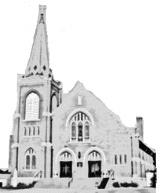 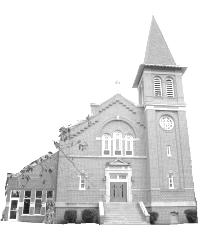 St. Edward & St. Eloi Catholic ChurchesPastor:  Father Todd Petersen (507.227.2657)Email (tpetersen@dnu.org)Parish Secretary:  Caren Buysse – 872.6346	Formed:  formed.org (Z8Q2WJ)	St. Eloi Facebook:  St. Eloi Catholic ChurchArea Faith Website:  goodteacherafc.com	St. Edward & St. Eloi Email:	St. Eloi Website:  Religion Ed Coordinator:  Tina Myhre	      cbuyssegoodteacherafc@gmail.com	     steloicatholicchurch.weebly.com       goodteacherafcre@hotmail.com					St. Edward Facebook:  St. Edward Catholic 	Bulletin Coordinator:  Cynthia BeislerDeacon:     Bruce Bot – 872.5465	     Church	Bulletin Email:  stedsbulletin@gmail.com                    Travis Welsh – 829.0986	St. Edward Website:  stedschurch.com		                    Jason Myhre – 829.2829		Catholic Charities:  1.866.670.5163		Victim’s Hotline:  1.800.422.4453Office Hours:  8:00 – 11:45 am   12:45 – 4:00 pm	Office Mailing Address:	Facebook:  One More Time Thrift Store     Tuesday, Wednesday, Friday	      408 N. Washington St.	      Minneota, MN  56264SUNDAY, JULY 12, 2020FIFTEENTH SUNDAY OF ORDINARY TIMEWELCOME FR. TODD PETERSENSunday, July 128:00 am Confession at St Edward 8:30 am Mass at St. Edward (Bob & Margaret Theuninck)10:00 am Confession at St Eloi10:30 am Mass at St Eloi (Bruce Welvaert)Monday, July 13No MassTuesday, July 1412:00 pm Mass at St. Eloi (Remi Doom)Wednesday, July 1510:00 am – 10:15 am Confession at St Edward10:30 am Mass at St Edward (Craig Ahmann)6:30 pm – 7:30 pm Adoration of the Blessed Sacrament at St EdwardThursday, July 167:00 am Mass at St Edward (Emil & Bertha Louwagie)5:00 – 7:00 pm   Adoration at St Edward Friday, July 172:00 pm Confession at St Edward2:30 pm Mass at St Edward (Vince LeGare)Saturday, July 184:45 pm   Confession at St. Edward 5:30 pm – 6:30 pm Mass at St Edward (Deanna Davenport)Sunday, July 198:00 am Confession at St Edward 8:30 am Mass at St. Edward (Fuzzy Downing)10:00 am Confession at St Eloi10:30 am Mass at St Eloi (For the Parish Family) ** Next week’s bulletin will be printed on Wednesday, July 15.  Please have all your announcements in by Tuesday.  Thank you so much!!1st/2nd Grade Teacher Needed:St. Edward School is seeking applications for a highly qualified 1st/2nd grade teacher for the 2020-21 school year. At St. Edward School we take pride in our high academic standards, Catholic culture and the dedication of our teachers.Interested candidates should include a cover letter, resume, copy of MN teaching license (or proof of eligibility to obtain a MN teaching license) and 3 letters of recommendation when applying.Application documents should be sent to: 
St. Edward SchoolJaci Garvey, Principal
210 W 4th StMinneota, MN 56264
Phone 507-872-6391E-Mail:  jgarvey@stedscatholicschool.com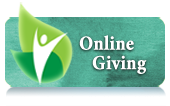 SUNDAY OFFERINGAs pastor and shepherd of Good Teacher AFC, I continue to pray for all of you during these challenging times. There is no manual for leading parishes through a pandemic, and we are faced with tough decisions every day. That is why I am asking all parishioners, if you are able, please continue your financial support of your parish to help us make up for our loss of Sunday offering. All parishioners of St Edwards can give on-line here:  https://www.osvonlinegiving.com/4628  .  St Edward and St Eloi parishioners may bring in your donation and take it to the drop off box  that has been set up in the old mail slot on the west side of the KC Hall by the side door facing Washington Street.  There is a sidewalk that leads to the door.  You can slip your envelope in that slot and it will be collected that way. You may also mail your gift to the parish office.
I want to especially thank those who are signed up for automatic giving and those who have been sending their envelopes. Your faithfulness is more important than you can imagine.  Our parish staff is praying for you during this unprecedented crisis.   Please know that you can contact the parish office if you have an emergency need. We are still the Church, even when we cannot come together. Please pray that we will soon be able to resume meeting as a parish family for the Holy Sacrifice of Sunday and weekday Masses.                                     Radio Rosary – Week of July 13 – July 19July 13:  Sponsored by the Knights of Columbus, Bishop Grace Assembly July 14:  For Happy and Holy Marriages, by the Knights of Columbus, All Saints Council, #4912, IvanhoeJuly 15:  In memory of Leonard Devos and Siblings, by Larry and RosemaryJuly 16:  For world peace, and in memory of Conrad Doom, by Rose DoomJuly 17:  In memory of Oscar and Mary Louwagie, by Cletus and Lorraine LannersJuly 18:  For Mark and Mary Ann Full, by Tim and Betty GossenJuly 19:  In memory of Orville Hennen by the Catholic Order of Forresters St. Eloi Court, #1081To schedule a Radio Rosary – Call Carol Louwagie:  507.532.6081MASS READINGS & PRAYERS FOR VOCATIONS July 12 – July 18SUNDAY, July 12 – Pray for Fr. Jeffrey Horejsi, Fr. Ronald Huberty, Tanner Thooft (Sem.)	Isaiah 55:10-11; Psalm 65:10-14; Romans 8:18-23; Matthew 13:1-23What stereotypes of others limit my ability to see them as God’s children?MONDAY, July 13 – Pray for Fr. Aaron Johanneck, Fr. Jeremy Kucera Dcn. Anthony Grack	Isaiah 1:10-17; Psalm 50:8-9, 16-17, 21, 23; Matthew 10:34-11:1What stereotypes of others limit my ability to see them as God’s children?TUESDAY, July 14 – Pray for Fr. Dennis Labat, Msgr. Eugene Lozinski, Dcn. John Hansen 	Isaiah 7:1-9; Psalm 48:2-8; Matthew 11:20-24By what narrower way is Jesus calling me to follow him in my life now?WEDNESDAY, July 15 - Pray for Fr. Mark Mallak, Fr. Brian Mandel, Dcn. Mark Kober	Isaiah 10:5-7, 13-16; Psalm 94:5-10, 14-15; Matthew 11:25-27Where am I called to serve as stage manager to set the scene for God’s birth?THURSDAY, July 16 – Pray for Fr. Gerald Meidl, Fr. Robert Mraz, Fr. Andrew Michels	Isaiah 26:7-9, 12, 16-19; Psalm 102:13-21; Matthew 11:28-30What fears most keep me from letting God change me?FRIDAY, July 16 - Pray for Fr.  Aaron Nett, Fr. John Nordick, Dcn. Michael McKeown	Isaiah 38:1-6, 21-22, 7-8; Isaiah 38:10-12, 16; Matthew 12:1-8What most needs transformation in me to be a healer like Jesus desires?SATURDAY, July 18 – Pray for Fr. Brian Oestreich, Fr. Jerome Paulson, Dcn. Jason Myhre	Micah 2:1-5; Psalm 10:1-4, 7-8, 14; Matthew 12:14-21What barriers and love of rules most keeps me from drawing others to Jesus?SACRAMENTS OF THE CHURCHBaptism, Marriage, Anointing of the Sick, Becoming Catholic – 	Call the church office:  872.6346Eucharist to Shut-ins:  	St. Eloi – Sandy Nuytten 829.9690	St. Edward – Call the church office   872.6346Baptism Prep:  To set up a baptism date, call Caren at the office.  Check the church website for Godparent Requirements.RCIA:  Jesus Christ came to reveal the fullness of God’s love for us and we continue to celebrate that love through praise, sacraments, service, and community.  If you or someone you know is interested in joining our church or in learning more about the Catholic Church, contact Deacon Bruce Bot 507.828.7012.POPE FRANCIS’s PRAYER TO OUR LADY FOR PROTECTION DURING covid-19 PandemicPope Francis composes a prayer to Our Lady, Health of the Sick, to implore her protection during the Covid-19 coronavirus pandemic.In these days of trial, as humanity trembles at the threat of the [coronavirus] pandemic, I would propose that all Christians join their voices together to heaven.” – Pope FrancisO Mary, you shine continuously on our journey as a sign of salvation and hope.  We entrust ourselves to you, Health of the Sick. At the foot of the Cross you participated in Jesus’ pain, with steadfast faith.   You, Salvation of the Roman People, know what we need.   We are certain that you will provide, so that, as you did at Cana of Galilee, joy and feasting might return after this moment of trial. Help us, Mother of Divine Love, to conform ourselves to the Father’s will and to do what Jesus tells us:  He who took our sufferings upon Himself, and bore our sorrows to bring us, through the Cross, to the joy of the Resurrection. Amen.We seek refuge under your protection, O Holy Mother of God.Do not despise our pleas – we who are put to the test – and deliver us from every danger, O glorious and blessed Virgin.NOVENA FOR LIFETo help our church, community and country establish a culture of life for all nations, the Knights of Columbus and their families will come together in both public and private acts of prayer to promote the protection of life from conception to natural death.To help promote this reverence toward life the Knights will have a Novena, nine days of sustained prayer. The Novena will be from Mar. 21 to Mar.29. We will be saying a prayer at all the week-day and week-end masses during this time. We will also be saying several rosaries during some of the masses and in private. We ask all parishioners to join us for this most spiritual event. Consider attending daily masses and saying an extra rosary for this noble cause.  Life is a very special gift; let us pray to protect it for everyone.KC MISSIONThe Knights of Columbus have initiated an Adopt a Parish Program for Christians in Iraq. Christians there have been persecuted for many years and are in great need of assistance to help them recover. Our Minneota council is 1 of 4 that have been selected in the state of Minnesota to help with this initiative.We have adopted Mart Shmoni Chaldean Catholic Church in Perka Village, Dohuk, Iraq. Our council`s goal is to reach at least $2500 by June 30, 2020.  We would like to give as many people as possible to the opportunity to help with this noble cause. If you would like to make a donation, make checks to: `Knights of Columbus`. In the memo put `Adopt a Parish`. You can put it in the collection basket in an envelope marked `Minneota Knights` or send to: Brad Hennen2243 330th ST.Ghent, MN. 56239Thank-You,Knights of Columbus council 14420THRIFT STORE	Thrift Store is celebrating their 3rd anniversary on July 3rd.  The weeks of July 8-11 and 15-18 they will be offering ½ off of everything in the store.  Please stop in and help them celebrate.  Our hours are Wed. – Fri. 11:00 - 5:00 pm & Sat. 10:00 am -3:00 pm.  We are currently taking donations again. 	Please consider helping our school and parish through your work at the store.  Your time and help will be very much appreciated.  THANK YOUThank you to all of you who are giving back to God some of your time, talent, and finances that God has given you.  Our churches and their mission and ministry would not exist without your giving.ST. ELOI NEWSSISTERS OF MARY MORNING STAR NEWSSt. Eloi Convent Masses:  Call 428.3919 for times.  	Masses on Monday, Wednesday, Thursday, Friday, Saturday	Vespers:  6:15 pm	Adoration:  7:30 – 8:30 pmDear Friends,We are happy to announce that Ashley received her habit on Saturday, June 20, the feast of the Immaculate Heart of Mary.  Her new name is Sr. Martha Victoria!We would also like to tell you that we will be gone from July 10 until the beginning of September.  We will spend this time at a retreat house that has been offered to us to use for the summer.  Please be assured of our prayers for you during this time, and we'll look forward to seeing you again in September.God bless!The Sisters of Mary Morning StarST. EDWARD NEWSSt. Edward Council of Catholic Women is pleased to announce our 2020 scholarship recipients.  Congratulations to seniors Natalie Bot, Hannah Brewers, Cecilia Rabaey, and Paige Welsh!  We wish each of you the best in your future endeavors.  God bless you!MINISTRY VOLUNTEERSCalling all Mass Volunteers - During COVID-19 restrictions, Caren is not assigning duties for mass.  If you are coming to masses and are comfortable, please use the following link and sign up to be sacristan, lector, usher, etc.  -  sign up is very easy and Your help is greatly needed and appreciated. https://volunteersignup.org/84KMT**If you have any questions regarding the jobs, please feel free to contact Dawn @ 507-530-4287 or Debbie Thooft @ 507-530-1231ROSARY SOCIETY MEMBERSOur general intention throughout the year is for world peace and an increase of vocations to the priesthood and religious life.  July is for blessings on America and our families.  We need, and welcome, new members to complete our roses.  If you have any questions and/or would like to join, call Judy Bot (872.6525) or Marian Laleman (872.6807).ONLINE GIVINGOnline giving helps you maintain your giving even if you cannot attend Mass.  This helps the parish streamline our cash flow, especially during bad weather or vacation times.  Go to our parish website and get started today.  www.stedschurch.com HOSPITALITY COMMITTEE If you know of anyone who is sick or new to the parish, please call Marlene Polejewski at 507-872-6042.PARISHIONERS WHO ARE ILL OR ASKING FOR PRAYERS – If you know of anyone from our parish who is sick or has had surgery recently or is ill and would like to be remembered in prayer during the weekend Masses; ask them to contact the church office. The Parish Secretary will add their name/names to the petitions.      HOW WAS I SUPPOSED TO KNOW?Remember to check out our Facebook page (St. Edward Catholic Church) or the website (www.stedschurch.com) to keep with updated information.CONCERNED CATHOLICS“Now as never before we need a vision rich in humanity: we cannot start up again by going back to our selfish pursuit of success without caring about those who are left behind.” 
– Pope Francis, May 31, 2020Families and individuals are facing immediate hardships: rent is due, food prices are rising, layoffs continue, access to healthcare is being lost, and those who are most vulnerable in the criminal justice system are not being adequately protected from the coronavirus. As followers of Christ, we are called to create a society where the needs of the poor and vulnerable are always considered first. Tell your Senators to act now to support those who are poor and vulnerable during this pandemic by:Providing resources to meet the needs of those who are homeless and those struggling to keep a roof over their heads.Increasing SNAP benefit amounts.Enacting policies that encourage and support employers to retain and rehire workers and considering additional stimulus payments.Ensuring affordable healthcare access for everyone during this health crisis, but especially for the poor, uninsured, unemployed, and vulnerable populations including immigrants and refugees - without providing federal funding for abortion coverage.Safeguarding those who are most vulnerable to COVID-19 in our criminal justice system and increasing medical resources to care for those who do become ill while incarcerated.We encourage you to add your own personal story about the need for COVID-19 relief that cares for those on the margins in the message as well.

Learn more about the USCCB’s specific requests for policies that protect those who are poor and vulnerable during the coronavirus pandemic.https://www.votervoice.net/USCCB/CampaignsST. EDWARD SCHOOL NEWSPrincipal:  Jaci Garvey	Secretary:  Trudy BanksOffice:  872.6391I pray that each of you finds yourself healthy.  Here at school we are busy reflecting on our school year, staying busy with our summer program and looking forward to next fall.Each June I must submit to MNSAA (our accrediting agency) an executive summary of what we have accomplished over the past year.   You will find a copy of that document at the end of this letter.I think 2020 can officially be considered a time of change.   We, here at St. Edward School are not exempt.  I will be holding interviews today with possible 1st and 2nd grade teachers.  Please pray that God will send just the right person to us.On Wednesday evening, June 24, the 2nd grade students will finally get to celebrate their First Communion.  Please pray for them during this very special event.On Sunday, June 28th at 1 pm in St. Leo we will have the opportunity to say Good Bye to both Father Craig and Father Zach who have been reassigned.  I encourage all of you to bring your children in order that they may have some closure with this.  For the past five years, the priests have taken time out of their busy schedules to visit the classrooms every week and have often eaten lunch in our cafeteria with them.  It only stands to reason that the children have formed connections.As we try to wrap our heads around the 2020-21 school year, the Minnesota Catholic Superintendents and the Minnesota Catholic Conference are looking for some input from you, the Catholic school parents.   Please fill out the following survey by July 2 in order to help us make decisions as we move forward.  Here’s the link: https://www.surveymonkey.com/r/MNCatholicSchoolReopeningA St. Edward Garden Committee has been formed and they have been active in planting and maintaining the garden space.  They are asking for families and community members to assist by adopting the garden for a week (Monday – Sunday) during the summer.   Volunteers would be responsible for weeding, watering and harvesting during their week.  As this is a St. Edward community project, families and community members helping in the garden would be allowed to use any harvested food in their own kitchens.  As one of the goals of the garden is to provide food for the school kitchen, excess harvest should be delivered there.  To sign up for a week click here:  https://www.signupgenius.com/go/20F0F44A9A82CA6FC1-stedward2The following words are replicated from the executive summary that I spoke of earlier.  If you have any questions about its contents, please feel free to contact me.  Also know that we are looking for new memberships for our many school committees for the fall of 2020.  These include the education committee (1), our marketing committee (2), an alumni committee and the technology committee. I recently attended a webinar entitled “How to Lead in Times of Global Pandemic and Social Unrest.”  It seems that current events have taken over, making it difficult to look back at what has been accomplished or even forward to what might be on the horizon.  Here at St. Edward School the difficulty has been multiplied by the recent death of one of our senior teachers.  We find ourselves reeling from the punches.  So, taking a step back to look back at what has been accomplished is a much needed breath of fresh air.The story of any school year actually begins in the winter and spring months of the year prior.  This was exceptionally true for us last year as we began the journey toward opening a licensed preschool.  This became a much larger effort than anyone had anticipated, but we were successful.  On Oct. 1, the first preschool students entered the building as ½ day students and in March when we received our state license, they were able to attend full day preschool.  As part of the preschool decision, the education committee and I were unified that what we do must be different than what is already offered for preschool in Minneota.  This led us down several paths as we discussed how we would accomplish this.   The first discussion centered around when to offer preschool (1/2 days, full days, how many days per week, etc.).   At the conclusion of this, parent choice became the focus.  Families simply need preschool to fit in with their work, home and daycare schedules.   These needs led us to explore different models in which flexible scheduling are a viable option.   Exploration of these models then led us to a Montessori concept, which was tested this school year.  The entire staff received training in Montessori Theory as we explored this type of learning and teaching.  The preschool teacher and our kindergarten teacher will be attending Montessori certification training this summer which will allow us to become a Certified Montessori Preschool.As the decision was made to open a preschool, it was clear that a preschool teacher would be needed.  We interviewed several candidates and finally found the correct one in August.  Also during the summer we learned that we would need to replace our kindergarten teacher and our school secretary.  These positions were both filled in the nick of time, but there was a very large learning curve that needed to be overcome.  FACTS and Ren Web were rocky throughout the year.  I can say that we have them under control now, but it has been a long journey.  We are working toward automatic reenrollment for students within both FACTS and RenWeb for the fall of 2020 which should make things simpler here in the office and for our families.  We are also working to implement on-line permission slips and other payment options for 2020-21.With the addition of preschool, we were able to hold enrollment steady this year.  The enrollment management plan was followed.  We began working with our potential families in late fall and met with them in November, January and March.  We held a virtual Kindergarten/Preschool Roundup in April which was very successful.  We currently have four kindergarten students enrolled and are expecting 12 preschool students in the fall.  We were able to host one BINGO event and an Oktoberfest meal after Mass.  We held an all school reunion on Sunday, Sept. 8th with a wonderful turnout.  The day filled me with grace and hope and our school filled with past students who were willing to share their memories with me.  The addition of summer care at St. Edward School has made us more visible to the community and we are offering a much needed service.  We have begun our second year and currently have 25+ children enrolled.  As I train new staff I tell them that we have three goals.  #1) The children need to have fun.  #2)   The children need to be safe.   #3)  They need to learn.  This is also a great way for us to share the love of Christ with those who may not otherwise get the message.    As COVID changed the way we taught, we learned several things.   #1)  Our technology initiatives over the past several years made us more ready to handle the challenge as each child was able to have their own device at home.  #2)   There is much to be learned about distance learning and its best practices as we move through the coming months and years.  While we did comparatively very well, we have a list of things that we need to do differently.  As administrator, I worry about overall student learning as well as the effects of this year’s summer slide.  My sincerest prayer is that we are able to have the students in our building next fall in order to properly assess and make goals to meet their needs.  At St. Edward School we have a long history of academic excellence; we must find a way to work through these times to ensure that our students are receiving the quality education we are known for.  May God Bless,Jaci Garvey, PrincipalACTUALBUDGETEDDIFFERENCEAdult$3,295.00$2,294.90$1,000.90Loose$0$146.15-$146.15Commodity$298.00EasterYear-to-Date$$$ACTUALBUDGETEDDIFFERENCEAdult$1,250.00$4,829.92-$2,974.92Youth$2$5.69-$3.69Loose$5.00$153.85-$148.85Online Giving$605.00*Added to the adult envelope total*Added to the adult envelope totalCommodity$483.02EasterYear-to-Date$2,585.02$4,275.25-$1,690.23